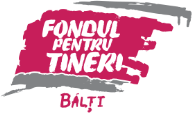 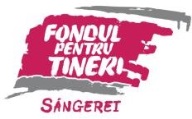 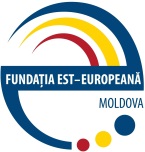 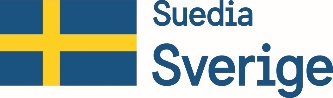 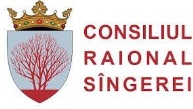 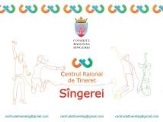 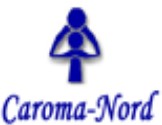 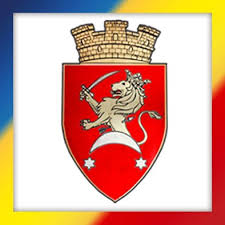 Ghid de finanţareFondul pentru Tineri Bălţi şi Sângerei 
PROGRAMUL DE GRANTURI MICI PENTRU TINERI 
RUNDA III: 2020Informaţii generaleFondul pentru Tineri Bălţi şi Sângerei este un program de finanţare pentru tinerii cu vârsta cuprinsă între 14 și 22 ani din municipiul Bălți și raionul Sângerei. Tinerii sunt încurajaţi să iniţieze proiecte prin care să aducă beneficii comunităţii şi în acelaşi timp să îşi dezvolte abilităţi personale de management financiar, leadership şi comunicare.Dorim să încurajăm în special acele iniţiative care îşi propun un impact pe termen lung şi care sunt concepute având în vedere sustenabilitatea1 acestor proiecte. De aceea, încurajăm proiectele care dezvoltă2 comunitatea de tineri din municipiu, care folosesc finanţarea obţinută din fondul Fondul pentru Tineri Bălţi şi Sângerei pentru a crea produse sau servicii inovatoare pentru a răspunde unei nevoi a tinerilor. Iniţiativele trebuie să aibă un impact pe termen lung, inclusiv prin identificarea şi mobilizarea altor resurse din comunitate.Fondul pentru Tineri Bălţi şi Sângerei încurajează, astfel, implicarea tinerilor în viaţa comunităţii prin asumarea unor roluri active care îi responsabilizează şi le oferă, în acelaşi timp, posibilitatea de a petrece timpul liber într-un mod care să îi ferească de atracţii periculoase şi să îi implice în acţiuni pozitive din care au de învăţat.Cine poate solicita finanţare în cadrul programului Fondul pentru Tineri Bălţi şi Sângerei?Fondul pentru Tineri Bălţi şi Sângerei este destinat tinerilor cu vârsta cuprinsă între 14 și 22 ani din municipiul Bălți și raionul Sângerei. Pentru a putea solicita finanţare, tinerii trebuie să facă parte dintr-o echipă (minim 3 persoane), care va fi responsabilă de conceperea ideii de proiect şi implementarea acestuia.1 Un proiect este considerat sustenabil dacă reuşeşte să identifice şi să mobilizeze resurse din mai multe surse, dacă include activităţi care generează venit financiar (vânzare de diverse produse sau servicii), dacă poate fi continuat sau reeditat.Echipele de tineri, care intră în competiţia pentru Fondul pentru Tineri Bălţi și Sângerei pot fi echipe formate din colegi de clasă sau de liceu, dar şi din grupuri informale, din afara unităţii şcolare, exemplu: cartier, bloc, club sau orice altă organizaţie. Este încurajată, în mod special, formarea de echipe mixte de tineri din punct de vedere al etniei şi al genului.Ce proiecte pot fi finanţate în cadrul programului Fondul pentru Tineri Bălţi şi Sângerei?Fondul pentru Tineri Bălţi şi Sângerei finanţează proiecte dezvoltate şi implementate de echipe de tineri.Proiectele propuse trebuie să se desfăşoare în municipiul Bălți și raionul Sângerei şi pot acoperi orice domeniu, de la activităţi sportive, artă, ecologie, la sănătate, utilaje și dotații, instalații cu condiţia ca activităţile derulate:să răspundă într-un mod inovator unor nevoi identificate la nivelul comunităţii;să permită obţinerea unor rezultate clare, vizibile;să aibă un impact pe termen lung;să ofere condiţii sigure de petrecere a timpului liber pentru tineri;să fie antrenante şi plăcute. Sunt încurajate proiectele care sunt:inovatoare,identifică şi mobilizează şi alte resurse din comunitate.Încurajăm creativitatea şi originalitatea ideilor de proiecte.Care este procedura de aplicare?Echipele de tineri care au o idee de proiect pentru Fondul pentru Tineri Bălţi şi Sângerei pot trimite aplicaţiile (formular aplicare si buget) la adresa: fptbalti@gmail.com până la data de 11 septembrie 2020.Înscrierea în concurs a unui proiect se face pe baza formularului de aplicare și buget care pot fi descărcate de pe site-ul http://caromanordngo.weebly.com/programul-de-granturi-mici-2020.html sau prin e-mail de solicitare - scrieți un mesaj pe poșta sus menționată cu numele:”Solicitare formular de aplicare”, echipa proiectului va revini cu un răspuns în cel mai scurt timp posibil.Pentru a intra în concurs, echipa aplicantă trebuie să identifice şi să obţină acceptul de colaborare cu o instituție de învățămînt, ONG sau APL. Aceasta va fi gazda proiectului şi a echipei. Finanţarea proiectului se va face printr-un contract încheiat între AO ” Caroma-Nord” şi echipa de implementare.Care este suma care poate fi solicitată pentru un proiect?Fondul pentru Tineri Bălţi şi Sângerei poate oferi finanţări cu valoare maximă de 10 000 leipentru un proiect.  Proiectele propuse de echipele  de tineri pot  însă  să  fie  în  valoare  mai  mare de10 000 lei,  iar  în acest  caz, solicitantul trebuie să  facă dovada diferenţei dintre suma  solicitată de laFondul pentru Tineri Bălţi şi Sângerei şi cea totală necesară proiectului.Suma solicitată va fi analizată în funcţie de numărul de beneficiari şi rezultatele aşteptate ale proiectului. Sunt încurajate proiectele care au surse de finanțare suplimentare.Linia de buget pentru Echipament şi mobilier (computer, boxă, masă, dulap, etc.) poate fi finanţată doar în proporție de 80% din cheltuielile acestei rubrici, restul vor fi acoperite din alte surse.IMPORTANT: Proiectul Fondul pentru Tineri Bălți și Sîngerei beneficiază de cota TVA0 în baza Hotărârii de Guvern nr. 246 din 08 aprilie 2010.Cum se calculează cota TVA0: Prețul produsului în magazin :6 *5 = Preț TVA0.Care este perioada de realizare a unui proiect?Data preconizată de începere a proiectelor este 21 septembrie 2020. Proiectele propuse trebuie să fie realizate timp de maxim o lună.Raportarea rezultatelor şi a modului de cheltuire a finanţării va fi realizată în maxim 10 zile de la data încheierii perioadei de implementare a proiectului finanţat.Cum se desemnează câştigătorii competiţiei de finanţare Fondul pentru Tineri Bălţi şi Sângerei?Toate propunerile de proiecte primite până la data limită vor fi analizate şi evaluate de echipa programului Fondul pentru Tineri Bălţi şi Sângerei.Procesul de selecţie a proiectelor va cuprinde trei etape:preselecţia aplicaţiilor pe baza criteriilor de eligibilitate;etapa intermediară în care vor fi realizate interviuri clarificatoare cu aplicanţii: la interviu vor fi invitate doar echipele care vor acumula minim 65 puncte la formularul de aplicare;selecţia finală realizată pe baza criteriilor de selecţie și a rezultatelor obținute la interviu:Punctajul acumulat în baza criteriilor de evaluare: minim 65 de puncte – maxim 100.Punctaj acumulat în cadrul interviului: 10 puncte.Criterii de eligibilitate
Sunt cel puţin trei tineri implicaţi;Echipa aplicantă este formată din tineri cu vârsta cuprinsă între 16 și 22 ani;Aplicaţia a fost trimisă până la termenul limită - 11 septembrie 2020, ora 23:59;Există un acord de colaborare cu o insituție: ONG, APL, Instituție de Învățământ;Sunt clare informaţiile primite;Proiectele, care nu îndeplinesc unul dintre criteriile de eligibilitate menţionate anterior, vor fi respinse. Proiectele, care îndeplinesc toate criteriile de eligibilitate, vor fi acceptate pentru a fi incluse în procesul de selecţie.Ce proiecte NU pot fi finanţate în cadrul programului Fondul pentru Tineri Bălţi şi Sângerei?Proiecte care nu se înscriu în obiectivele şi activităţile acestui program;Proiecte care nu sunt redactate pe baza formularului tip al concursului;Cereri de finanţări individuale (ex. burse, sponsorizări pentru călătorii);Împrumuturi, cheltuieli retroactive ale unor proiecte încheiate sau în curs de desfăşurare;Proiecte de natură politică;Proiecte de natură religioasă;Proiecte care instigă la xenofobie, rasism, violenţă, ură;Proiecte cu mesaj discriminatoriu faţă de anumite categorii sociale/etnice;Proiecte care încurajează consumul de alcool/droguri;Proiecte iniţiate/implementate de alte categorii de vârstă decât cea a liceenilor.Criteriile de selecţie care vor fi folosite pentru departajarea propunerilor sunt:Proiectele vor primi punctaje şi vor fi finanţate în ordinea punctajului obţinut, până la epuizarea fondului.Lista de proiecte propuse spre finanţare va fi supusă aprobării finale echipa Fondul pentru Tineri Bălţi şi SângereiNotă: Fiecare cerere de finanţare va fi evaluată conform criteriilor de evaluare. Decizia comitetului de selecţie a proiectelor nu poate fi contestată. Decizia comitetului de selecţie de a nu acorda finanţare unor idei de proiecte este definitivă.Calendarul concursului de finanţare:Managementul proiectelor:Procedura de contractareUn acord de colaborare standard, va include propunerea de proiect finală aprobată, bugetul aprobat, lista de rezultate şi calendarul efectuării procurărilor. După  semnare,  acordul  de colaborare devine obligatoriu din punct de vedere juridic între Fondul pentru Tineri Bălţi şi Sângerei și grupul de iniţiativă al tinerilor (beneficiar) a cărui proiect a fost selectat  pentru finanţare. Prin  semnarea  acordului  de  colaborare, beneficiarul acceptă termenii şi condiţiile în  care va primi finanţarea şi se angajează să implementeze pe propria răspundere proiectul pentru care primeşte finanţare. În cazul în care proiectul a fost finanţat, solicitantul este invitat să semneze acordul de colaborare în două exemplare în original, în limba română. Odată ce acordul de colaborare  este  semnat,  acesta  nu  poate  fi  modificat  fără  aprobarea prealabilă  în scris din partea Fondul pentru Tineri Bălţi şi Sângerei.Procedura de decontareResponsabil de efectuarea cheltuielilor prevăzute în acordul de colaborare cu beneficiarul finanţării este Fondul pentru Tineri  Bălţi  şi Sângerei. Beneficiarul finanţării (membrii grupului de iniţiativă) pot identifica singuri sau cu ajutorul reprezentantului Fondul pentru Tineri Bălţi şi Sângerei furnizorii de bunuri materiale şi prestatorii de servicii prevăzute în limita  bugetului aprobat al proiectului. Decontările pentru bunuri materiale şi servicii  se  efectuează  de  către Fondul pentru Tineri Bălţi şi Sângerei, după care acestea, în dependenţă de situaţie, sunt livrate în termeni rezonabili beneficiarului.Realizarea proiectuluiPe  parcursul  realizării  proiectului,  beneficiarul  este  obligat  să  informeze  Fondul pentru Tineri Bălţi şi Sângerei (prin telefon sau e-mail) despre toate evenimentele importante,care pot influenţa pozitiv sau negativ realizarea proiectului. Orice modificări intervenite  în  derularea unui proiect în raport cu planul de activităţi aprobat,  trebuie  să  fie  explicate, argumentate şi coordonate cu Fondul pentru Tineri Bălţi  şi  Sângerei.  Toate  publicaţiile (broşuri, ghiduri, pliante, postere, articole în presă) trebuie în mod obligatoriu să fie consultate cu membrii Fondului pentru Tineri Bălţi şi Sângerei înainte de a fi printate sau difuzate.Cerinţe de raportareGrupurile de iniţiativă ale tinerilor beneficiare ale Programului de Granturi Mici pentru Tineri vor trebui să prezinte, în termen de 10 zile calendaristice de la data încheierii proiectului, raportul narativ (oferă informaţii despre realizarea proiectului) şi  raportul  financiar (oferă informaţii despre cheltuielile întreprinse din alte surse în cadrul proiectului). Împreună  cu  rapoartele se va prezenta:Câte un exemplar al tuturor materialelor promoţionale realizate pe parcursul  desfăşurării proiectului;Copii ale articolelor din presă referitoare la proiect;Liste ale participanţilor la acţiuni cu datele lor de contact;Înregistrări video şi audio;Fotografii care să ateste desfăşurarea acţiunilor descrise în proiect.Liderul, după caz, mentorul grupului de iniţiativă al tinerilor, este responsabil direct de raportare pentru proiect. Acordul de colaborare include cerinţele de raportare pentru fiecare proiect. Toate rapoartele trebuie să fie prezentate în limba română. Grupurile de iniţiativă ale  tinerilor,  care câştigă finanţarea proiectelor, vor primi modele ale rapoartelor şi instrucţiuni complete despre procesul de raportare.12. Cum pot afla informaţii suplimentare despre finanţarea Fondul pentru Tineri Bălţi şi Sângerei?Alte detalii privind concursul de proiecte şi programul Fondul pentru Tineri Sângerei şi Bălţi, puteţi obţine prin intermediul solicitărilor la poșta electronică a proiectului: fptbalti@gmail.comsau puteți intră în legătură directă prin intermediul paginilor noastre de pe Facebook:https://www.facebook.com/FondulpentruTineriBalti/ și https://www.facebook.com/FondulpentruTineriSingerei/.Criterii de evaluareScor maximEvaluarea relevanței/potențialului ideii de proiect  33Proiectul contribuie la promovarea/sprijinirea/soluționarea problemelor de tineret14Proiectul este în conformitate cu ghidul de aplicare14Relevanța și calitatea rezultatelor/a impactului estimat al propunerii de proiect5 Evaluarea activităților proiectului34Relevanța activităților față de scopul și obiectivele specifice ale propunerii de proiect 12Proiectul are la bază o varietate de activități, inclusiv componenta de vizibilitate12Obiectivele proiectului – cît sunt de măsurabile10Evaluarea bugetului propunerii de proiect și capacității echipei33Bugetul este planificat în mod realist și echilibrat  15Bugetul corelează cu activitățile propuse10Formularul de buget este completat corect8Echipele care vor acumula minim 65 de puncte vor trece la etapa de interviu.La acestă etapă, fiecare echipa va primi suplimentar maxim 10 puncte din partea evaluatorilor.Punctajul final se va forma din suma puntelor acumulate la evaluarea formularului și punctajul acumulat în cadrul interviului.Echipele care vor acumula minim 65 de puncte vor trece la etapa de interviu.La acestă etapă, fiecare echipa va primi suplimentar maxim 10 puncte din partea evaluatorilor.Punctajul final se va forma din suma puntelor acumulate la evaluarea formularului și punctajul acumulat în cadrul interviului.Nr.EtapaPerioada1Campania de informare online/fizic26 august – 5 septembrie 20202Primirea aplicaţiilor26 august – 11 septembrie 20203Procesul de selectare (preselecţie, interviuri, selecţiefinală)12 - 14 septembrie	20204Interviuri cu echipele care au acumulat nr. minim de puncte15 – 18 septembrie 20205Anunţarea proiectelor selectate19 septembrie 20206Semnarea Acordurilor de colaborare21 septembrie 20207Implementarea şi monitorizarea proiectelor21 septembrie – 20 octombrie 20208Realizarea și prezentarea raportului de implementare a proiectului.Pînă la  1 noiembrie 2020